Báo Giá Cước Vận Chuyển                      * Báo giá trên đã bao gồm VAT và phí cầu đường bến bãi                      * Phát sinh ( giá chưa VAT )Địa Chỉ : Khối 5, Phù Lỗ, Sóc Sơn, Hà Nội.Điện thoại : 02466857888 – 02485880099 : https://xemienbac.vn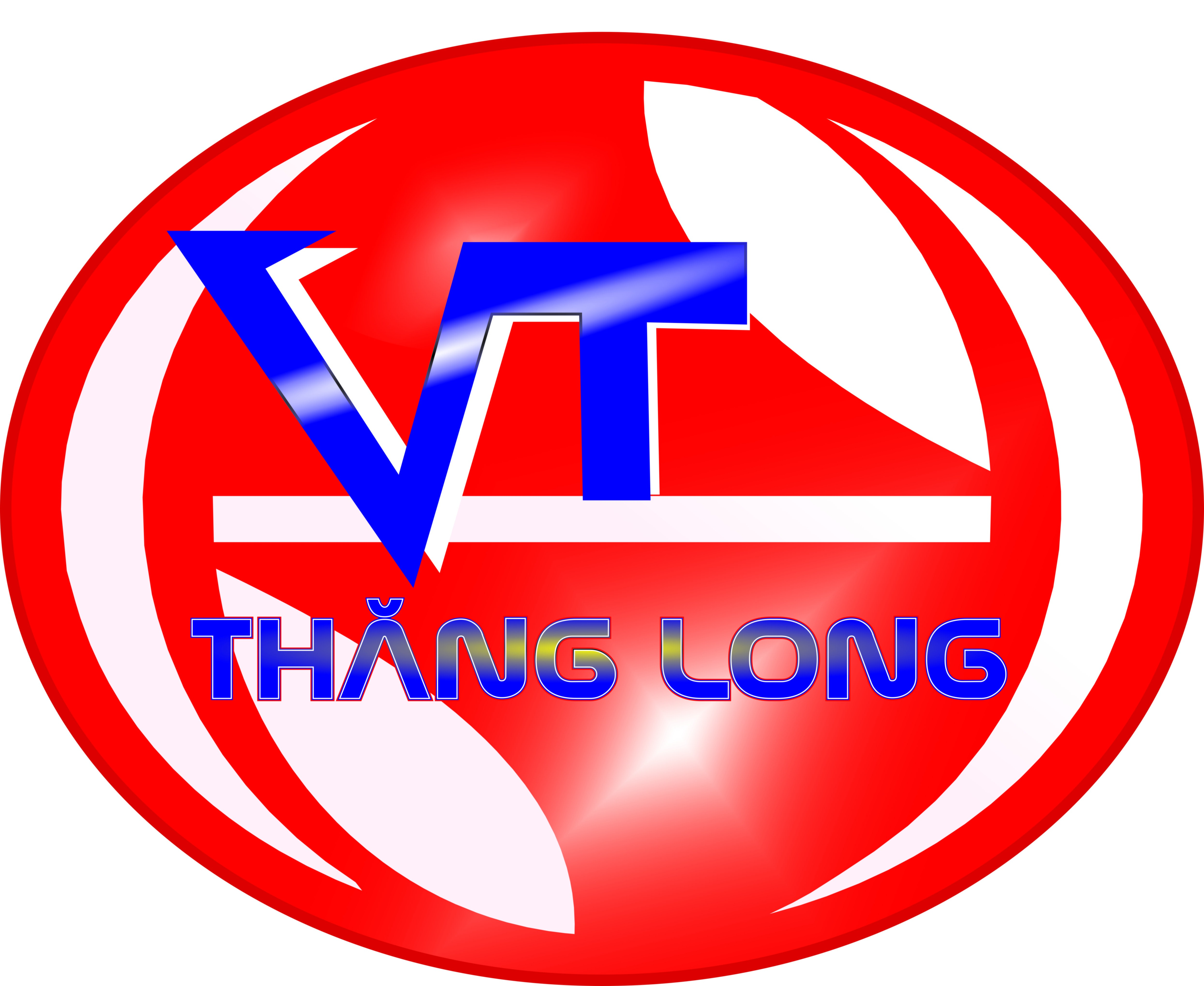 STTLộ TrìnhThời GianKM Giới HạnĐơn Giá 1000đĐơn Giá 1000đĐơn Giá 1000đĐơn Giá 1000đĐơn Giá 1000đĐơn Giá 1000đNOTESTTLộ TrìnhThời GianKM Giới Hạn04 chỗ07 chỗ16 chỗ29 chỗ35 chỗ45 chỗNOTE1Hà Nội – Nội Bài ( 1 chiều )2 tiếng40 km20022035080010001500Giá cho 1 chiều2Nộị Bài – Hà Nội ( 1 chiều )2 tiếng40 km28032045080010001500Giá cho 1 chiều3Làm việc ½ ngày ( Nội thành )4 tiếng50 km7008001000130015002500Giá cho 1 ngày 4Làm việc 1 ngày ( Nội thành )8 tiếng100 km100012001300180022003000Giá cho 1 ngày 5Hà Nội – Sóc Sơn – Hà Nội6:00-18:00120 km100012001400180022003000Giá cho 1 ngày 6Hà Nội -  Vĩnh Phúc – Hà Nội6:00-18:00160 km120013001500200025003500Giá cho 1 ngày 7Hà Nội – Phú Thọ ( Việt Trì ) – Hà Nội6:00-18:00200 km150017002000250030003800Giá cho 1 ngày 8Hà Nội – Tuyên Quang – Hà Nội6:00-18:00350 km190020002500300035004500Giá cho 1 ngày 9Hà Nội – Hà Giang – Hà Nội6:00-18:00650 km4000045005000650075009000Giá cho 2 ngày10Hà Nội – Yên Bái – Hà Nội6:00-18:00400 km280030003800450055007000Giá cho 2 ngày11Hà Nội – Lào Cai – Hà Nội ( vé cao tốc)6:00-18:00650 km400045005000650075009000Giá cho 2 ngày12Hà Nội – Hà Tây – Hà Nội6:00-18:00120 km120013001500200025003000Giá cho 1 ngày 13Hà Nội – Hưng Yên – Hà Nội6:00-18:00160 km120013001500200025003000Giá cho 1 ngày 14Hà Nội – Hải Dương – Hà Nội6:00-18:00160 km140015001800250030003800Giá cho 1 ngày 15Hà Nội – Hải Phòng – Hà Nội ( QL 5 cũ)6:00-18:00230 km170019002200280032004000Giá cho 1 ngày16Hà Nội – Hải Phòng – Hà Nội ( cao tốc )6:00-18:00230 km180020002500300035004500Giá cho 1 ngày17Hà Nội – Quảng Ninh – Hà Nội ( QL 18 cũ)6:00-18:00350 km180020002200300035004000Giá cho 1 ngày18Hà Nội – Quảng Ninh – Hà Nội ( cao tốc HN- HL )6:00-18:00350 km200022002500350040005000Giá cho 1 ngày19Hà Nội – Móng Cái – Hà Nội6:00-18:00650 km400045005000600070008000Giá cho 2 ngày20Hà Nội – Hà Nam – Hà Nội6:00-18:00160 km120015001800250030003500Giá cho 1 ngày 21Hà Nội – Ninh Bình – Hà Nội6:00-18:00220 km150018002000300035004200Giá cho 1 ngày 22Hà Nội – Nam Định – Hà Nội6:00-18:00220 km150018002000300035004200Giá cho 1 ngày 23Hà Nội – Thái Bình – Hà Nội6:00-18:00260 km160019002200320035004500Giá cho 1 ngày 24Hà Nội – Thanh Hóa – Hà Nội6:00-18:00350 km180020002500350040004500Giá cho 1 ngày 25Hà Nội – Vinh – Hà Nội6:00-18:00650 km400045005000600070008000Giá cho 2 ngày26Hà Nội – Bắc Ninh – Hà Nội6:00-18:00140 km100012001500200025003500Giá cho 1 ngày 27Hà Nội – Bắc Giang – Hà Nội6:00-18:00180 km120015001800220027003500Giá cho 1 ngày 28Hà Nội – Lạng Sơn – Hà Nội6:00-18:00400 km190020002500300035004500Giá cho 1 ngày 29Hà Nội – Thái Nguyên – Hà Nội6:00-18:00200 km140015001800250030003800Giá cho 1 ngày 30Hà Nội – Bắc Cạn – Hà Nội6:00-18:00400 km200025003000350040004500Giá cho 1 ngày 31Hà Nội – Cao Bằng – Hà Nội6:00-18:00650 km600070008000900011001400Giá cho 3 ngày332Hà Nội – Hòa Bình – Hà Nội6:00-18:00200 km140017002000250030004000Giá cho 1 ngày33Hà Nội – Sơn La – Hà Nội6:00-18:00650 km600070008000Giá cho 3 ngày34Hà Nội – Lai Châu – Hà Nội ( vé cao tốc )6:00-18:00850 km700075008500100001200015000Giá cho 3 ngày35Hà Nội – Điện Biên – Hà Nội6:00-18:00950 km750080009000110001200015000Giá cho 3 ngàySTTLoại XeNgoài giờ/1 giờ ( VNĐ )Km Vượt / Km ( VNĐ )Lưu đêm / đêm  ( VNĐ )14 chỗ50.0006.000300.00027 chỗ50.0007.000300.000316 chỗ100.00012.000500.000429 chỗ150.00015.000500.000535 chỗ200.00017.000500.000645 chỗ200.00020.000500.000